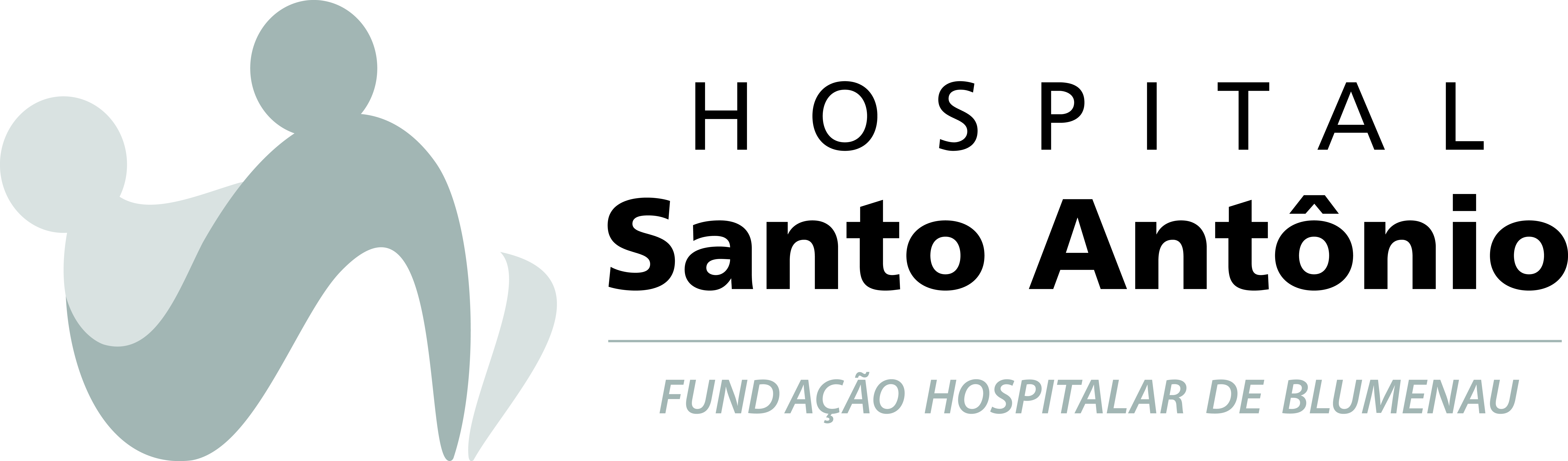 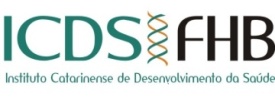 Divulgação da Classificação Programa de Residência Médica Hospital Santo AntônioResultado do Edital 01/2020 do Programa de Residência Médica Hospital Santo Antônio de acordo com as especialidades abaixo citadas:                 Especialidade: Cirurgia Pediátrica (01 vaga)        Especialidade: Cirurgia Geral (02 vagas)   Especialidade: Clínica Médica duração de 2 anos ( 06 vagas + 1 Militar)Especialidade: Cancerologia Clinica ( 01 vaga)       Especialidade: Ginecologia e Obstetrícia ( 03 vagas)Especialidade: Ortopedia e Traumatologia (03 vagas)Especialidade: Pediatria (06 vagas)Especialidade: Medicina Intensiva (01 vaga)Especialidade: Radiologia (01 vaga)Dúvidas ligue (47) 3231-4089 com ICDSClassificação NomeMatricula1°Karina Luiza ZimmermannConvocado para Matrícula2ºJESSI ELEN SOUZA MALDONADOClassificaçãoClassificação NomeMatricula1°MATHEUS CARVALHO ROSA TRAUCZYNSKIConvocado para Matrícula2°Caroline de Aguiar dos SantosConvocado para Matrícula3°Rafaela RoedelClassificação4°Aline CaramoriClassificação5°LAURA LISBOA DE SOUZAClassificação6°Mateus Tonus ParisottoClassificação7°Anésio Henrique MartinsClassificação8°Débora Aparecida dos SantosClassificação9°Ingrid Lazo ToledoClassificação10°Gabriela BorgesClassificaçãoClassificação NomeMatricula1°Maria Eduarda MinattiConvocado para Matrícula2°Luiz Antonio Pedrini TachiniConvocado para Matrícula3°Camila Marchi BlattConvocado para Matrícula4°Martina Fiedler Pichler von TennenbergConvocado para Matrícula5°Mariana Ribeiro dos Reis ArrudaConvocado para Matrícula6°Lilian Oliveira TurelaConvocado para Matrícula7°Matheus Galice SegatiClassificação8°Carla Salvador PallaroClassificação9°AMANDA KUHLClassificação10°Júlia Duarte SchumacherClassificação11°Lucas Thiago BorgesClassificação12°Jamile Polati El DineClassificação13°GABRIELA ABREU DOMINGUESClassificação14°Tainá Mara Bolson LissandrettiClassificação15°FRANCIELI GALVAN CORSOClassificação16°Priscilla Cardoso KraemerClassificação17°Leandro Kachel LealClassificação18°Nyara Walleska Maciel de FrançaClassificação19°Fernanda Caroline Schirmer VieciliClassificação20°Natália Senem Teles de SouzaClassificação21°PEDRO HENRIQUE TREMARIN GRANDOClassificação22°Alexia Juvêncio de CarvalhoClassificação23°Isadora Lemes da SilvaClassificação24°Alvaro lazarte AriasClassificação25°Marine Alage GranemannClassificação26°Jaíne Paulina SartorClassificação27°Ana Caroline ConfortinClassificação28°Camila Gallo cunhaClassificação29°João Víctor ChiuchettaClassificação30°Thaisa de Souza ArrudaClassificação31°Amanda Albuquerque AraújoClassificação32°Giulia Haendchen FornasariClassificação33°Eduarda Gressler Della GiustinaClassificação34°ARIANNE ALBUQUERQUE ESTEVAN RISSOClassificação35°Diogo Salomão PontesClassificaçãoClassificação NomeMatricula1°TALISON HENRIQUE SANDERConvocado para Matrícula2°LUIZ HENRIQUE DALL ASTA LAZZARIClassificação3°Jaime Gazola FilhoClassificaçãoClassificação NomeMatricula1°Jéssica da Rocha CogoConvocado para Matrícula2°Gregório Hosang UbaConvocado para Matrícula3°Thaynara MaestriConvocado para Matrícula4°Gabriela Massola ScariotiClassificação5°JULIA ROSSETTO DALLANORAClassificação6°Fernanda Louise SotheClassificação7°CAROLINE AKEMI TENFENClassificação8°Nathálya Elane Paes de VilhenaClassificação9°Nathalia PereiraClassificação10°Suelen Sordi RostClassificação11°Júlia Cozer SivieroClassificação12°JAQUELINE RONCONI PADILHAClassificação13°ANELINE BRUSAMARELLOClassificaçãoClassificação NomeMatriculas1°Renato Uliano Perin FilhoConvocado para Matrícula2°Arthur Rosa NetoConvocado para Matrícula3°VICTOR ARAUJO ALVES DE LIMAConvocado para Matrícula4°TALES CEI HAGE SAADEClassificação5°JULIA RODRIGUES FERABOLIClassificação6°Eduardo Henrique Camacho MalpiciClassificação7°LEONARDO DA CUNHA PORTOClassificação8°Marcos Augusto Shimiti de OliveiraClassificação9°Harrison Gustavo Pech CorrêaClassificação10°Arthur Portella DerozaClassificação11°Leonardo Muniz CaonClassificação12°CARLOS ARTUR BENICIO FILHOClassificação13°Renato de Deus BuenoClassificação14°MATHEUS SOARESClassificação15°George Nobre VieiraClassificação16°LUCAS MAZZOCHI SENSClassificação17°Dara Warmling SchlickmannClassificação18°Helena Squizatto SchoenbergerClassificação19°Matheus Silva Costa Correa AlvesClassificaçãoClassificação NomeMatriculas1°Emyle Kaoani de Lima BatistaConvocado para Matrícula2°CAROLINA MARTINS COSTAConvocado para Matrícula3°Laura Mielczarski Gomes SoaresConvocado para Matrícula4°Fernanda Ronzani BusatoConvocado para Matrícula5°JÚLIA ANDREATTA BIANCHIConvocado para Matrícula6°BRUNA MARTINS DAMASCENOConvocado para Matrícula7°JESSICA CUNHA DE ALMEIDAClassificação8°Felipe Gomes DutraClassificação9°Dara Dayane dos SantosClassificação10°MARIA VICTORIA SCHWEDER DE LIMAClassificação11°Paola Eleoterio Alves PereiraClassificação12°Julia Simões PabisClassificação13°Jéssica de Almeida KuleviczClassificação14°CAROLINA DRESCH DOCIATTIClassificação15°TALITTA RIBEIRO EVANGELISTAClassificação16°Lis Suelen Tormena FernandesClassificação17°PAULO RICARDO CARDOSO LIBORIOClassificação18°FABIELE OGLIARI BANDEIRAClassificação19°Danielle Fernanda Damascena RibeiroClassificação20°Larissa CaserClassificaçãoClassificação NomeMatricula1°Michely evelin ficagnaConvocado para MatrículaClassificação NomeMatricula1°Isabela Rolim AdrianoConvocado para Matrícula2°Daniella ThomazClassificação3°Rafael Schossig NegreirosClassificação